КРАСНОЯРСКОГО КРАЯ   ПОСТАНОВЛЕНИЕ17.07.2023	         		                     г. Норильск		          	                     № 350О внесении изменений в постановление Администрации города Норильска 
от 21.03.2016 № 165В целях обеспечения формирования стратегических документов в соответствии с Федеральным законом от 28.06.2014 № 172-ФЗ «О стратегическом планировании в Российской Федерации», ПОСТАНОВЛЯЮ:Внести в постановление Администрации города Норильска 
от 21.03.2016 № 165 «Об утверждении Порядка разработки, корректировки, осуществления мониторинга и контроля реализации стратегии социально-экономического развития муниципального образования город Норильск до 2030 года» (далее – Постановление) следующие изменения:В наименовании Постановления, по всему тексту Постановления слова «до 2030 года» исключить.  Пункт 2 Постановления исключить.Внести в Порядок разработки, корректировки, осуществления мониторинга и контроля реализации стратегии социально-экономического развития муниципального образования город Норильск до 2030 года, утвержденный Постановлением (далее - Порядок), следующие изменения:В наименовании Порядка, по всему тексту Порядка слова «до 2030» исключить.Пункт 1.3 Порядка исключить.Пункт 1.4 Порядка считать пунктом 1.3 Порядка. В пункте 2.1 Порядка слова «(к 2030 году)» исключить. В пункте 3.1 Порядка слова «согласно структуре Стратегии (приложение № 1 к настоящему Порядку)» исключить.В подпункте 1 пункта 3.3 Порядка слова «согласно структуре Стратегии» исключить.Раздел 4 Порядка изложить в следующей редакции:«4. Разработка проекта Стратегии4.1. Структурные подразделения Администрации города Норильска представляют Управлению экономики материалы, сведения, информацию, необходимые для формирования проекта Стратегии по форме и в сроки, которые определяются путем издания соответствующего распоряжения Администрации города Норильска, издаваемого Главой города Норильска.4.2. Управление экономики осуществляет формирование проекта Стратегии на основе материалов, сведений, информации, представленных структурными подразделениями Администрации города Норильска по вопросам их ведения, и обеспечивает согласование проекта Стратегии с должностными лицами Администрации города Норильска в порядке, установленном регламентом Администрации города Норильска.4.3. Разработка Стратегии может осуществляться органами местного самоуправления самостоятельно либо с привлечением сторонних организаций в соответствии с требованиями Федерального закона от 05.04.2013 № 44-ФЗ «О контрактной системе в сфере закупок товаров, работ, услуг для обеспечения государственных и муниципальных нужд».».2.8. В пункте 10.1 Порядка слова «министерство экономического развития, инвестиционной политики и внешних связей Красноярского края» заменить словами «министерство экономики и регионального развития Красноярского края».2.9. Приложения № 1, № 2 к Порядку исключить.Опубликовать настоящее постановление в газете «Заполярная правда» и разместить его на официальном сайте муниципального образования город Норильск.Глава города Норильска 			     			                        Д.В. Карасев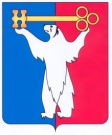 АДМИНИСТРАЦИЯ ГОРОДА НОРИЛЬСКА